五、物体受力情况分析人们要了解和研究周围物体的形状和运动状态的变化，就必须分析物体的受力情况。数十以至百余层的高楼为什么能矗立不倒？几千米长的大桥为什么能跨江而过？高山为什么会滑坡形成泥石流？这些问题虽然复杂，但是只要掌握了怎样正确分析物体受力情况，也就不难迎刃而解的。现在我们就来讨论两个最简单的事例。在水平面上的物体一个放在水平桌面上的物体，例如课桌上的书本、餐桌上的碗、筷，它们的受力情况是最简单的。它们只受到两个力的作用。一个是重力G，方向竖直向下。另一个是桌面对它们的支持力N，方向竖直向上。由于书本和碗筷静止在桌面上，所以G和N是一对平衡力，它们沿着同一直线，大小相等，方向相反（图4-25）。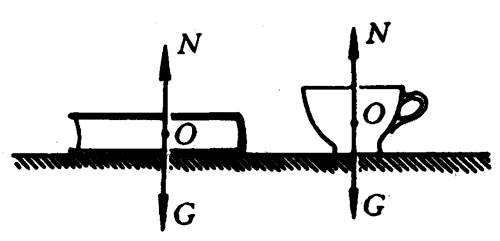 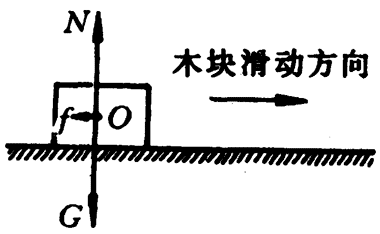 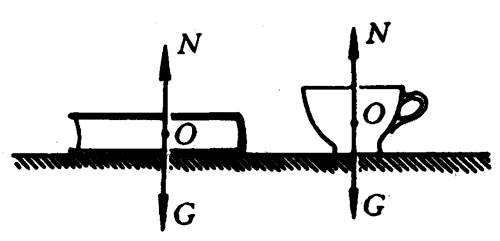 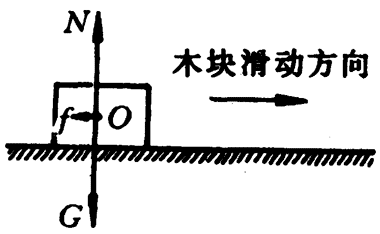 如果水平桌面是粗糙的，物体是一个正在滑动的木块，那么情况就要复杂些。木块除了跟上述书本和茶杯一样，在竖直方向上受到重力G和支持力N的作用之外，由于它和桌面间有相对滑动，木块在水平方向上，还要受到滑动摩擦力f的作用，f的方向与木块滑动方向相反（图4-26）。由于滑动，木块实际上还会受到空气阻力，方向也跟木块滑动方向相反。但因为木块的截面积不大，滑动速度又小，所以分析时，通常空气阻力是可忽略的。可是，在分析快速行驶的车辆时，空气阻力往往就不可忽略，而经常合并于摩擦力，统称为阻力。如果上述木块是用水平的绳拉着滑行的，那么木块在前进方向上还要受到绳子拉力F的作用，这样，木块就一共受到四个力的作用（图4-27）。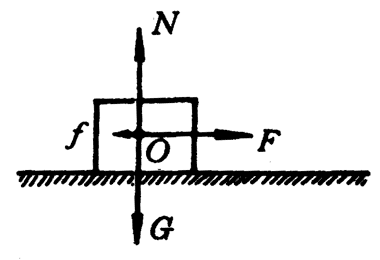 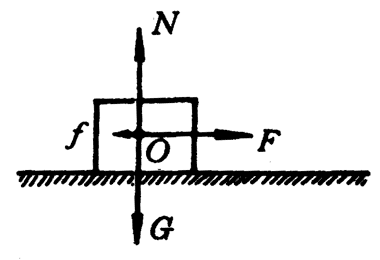 在斜面上的物体如果把木块放在一个不光滑的斜面上，可能有两种情况。第一种情况是木块从斜面上滑下。这时木块跟在水平桌面上滑动一样，也受到重力G、支持力N和滑动摩擦力f的作用。但支持力N的方向不再竖直向上，而是垂直于斜面并指向被支持的木块；滑动摩擦力f的方向则平行于斜面向上，如图4-28（a）所示。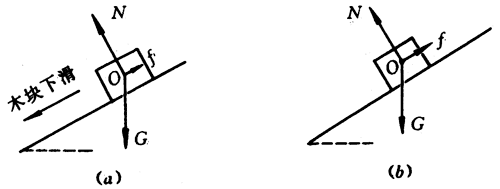 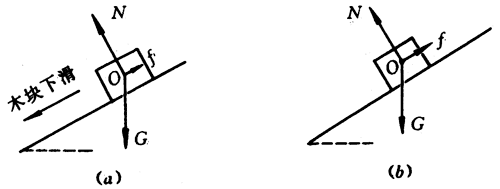 第二种情况是木块静止在斜面上。这时木块有下滑的趋势，所以它除了受到重力G和支持力N的作用之外，还受到静摩擦力f的作用，方向也是平行于斜面向上的[图4-28（b）]。从上面例子中，我们可以把分析物体受力情况的步骤归纳成以下几点：（1）明确要分析哪个物体的受力情况，即要明确研究对象；（2）分析周围有哪些物体对它施加力的作用；（3）确定这些力的作用点和方向。思考你能分析一下悬挂在细绳下端的物体，再被另一根系住它的绳子沿水平方向拉向一旁时的受力情况吗？练习二十1．雨滴下落速度较大，空气阻力不能忽略不计。无风时雨滴竖直下落，它受到几个力的作用？如果受到水平方向的风力而斜向下落，这时它受到几个力的作用？试作出这两种情况下雨滴受力的示意图。2．物体以一定的速度沿着光滑斜面上滑时受到几个力的作用？如果斜面不是光滑的，物体的受力情况又怎样？分别画出物体受力的示意图。3．用水平方向的细绳拉着木块在水平面上滑动，已知木块所受重力是15牛，绳的拉力是10牛，滑动摩擦系数是0.3。试分析木块受刭了哪些力的作用，并用力的图示法作出木块的受力图。